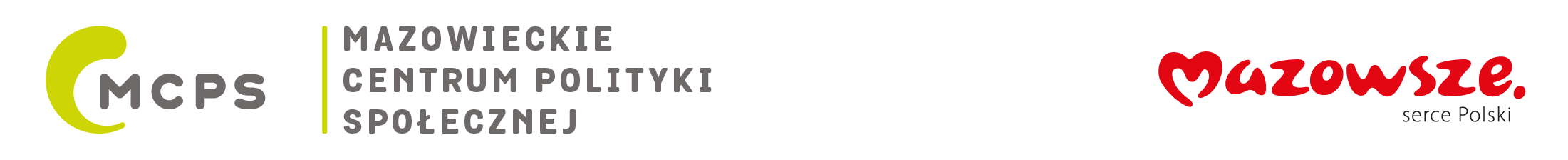 KLAUZULA INFORMACYJNAAdministratorem danych osobowych jest Mazowieckie Centrum Polityki Społecznej. Dane kontaktowe:Mazowieckie Centrum Polityki Społecznejul. Grzybowska 80/82, 00-844 Warszawa tel. (22) 376 85 00, e-mail: mcps@mcps.com.pl  Dane kontaktowe do inspektora ochrony danych to e-mail: iod@mcps.com.pl Pani/Pana dane osobowe:będą przetwarzane na podstawie art. 6 ust. 1 lit. a, e Rozporządzenia Parlamentu Europejskiego i Rady (UE) 2016/679 z dnia 27 kwietnia 2016 r. w sprawie ochrony osób fizycznych w związku z przetwarzaniem danych osobowych i w sprawie swobodnego przepływu takich danych oraz uchylenia dyrektywy 95/46/WE (ogólne rozporządzenie o ochronie danych) oraz ustawy o pomocy społecznej,  zostaną powierzonemu wyłonionemu Wykonawcy w ramach postępowania o udzielenie zamówienia publicznego,mogą być udostępnione podmiotom uprawnionym do ich otrzymania na podstawie przepisów prawa,będą przechowywane nie dłużej, niż to wynika z przepisów prawa.W granicach i na zasadach opisanych w przepisach prawa, przysługuje Pani/Panu:prawo żądania dostępu do swoich danych osobowych, ich sprostowania, usunięcia, ograniczenia przetwarzania lub do wniesienia sprzeciwu wobec przetwarzania,prawo wniesienia skargi do organu nadzorczego, którym jest Prezes Urzędu Ochrony Danych Osobowych, w przypadku wątpliwości co do prawidłowości przetwarzania Państwa danych osobowych przez Mazowieckie Centrum Polityki Społecznej,prawo do cofnięcia wyrażonej zgody w dowolnym momencie. Wycofanie zgody nie ma wpływu na zgodność z prawem przetwarzania Państwa danych, którego dokonano na podstawie udzielonej zgody przed jej cofnięciem. Jestem świadoma(my), że zgłoszenie udziału nie jest równoznaczne z zakwalifikowaniem się na seminarium.Ja, niżej podpisana(ny) deklaruję chęć udziału w seminarium w przypadku zakwalifikowania.Niniejszym wyrażam zgodę na uczestnictwo wyżej wymienionego pracownika/wolontariusza* w seminarium organizowanym przez Mazowieckie Centrum Polityki Społecznej i zaświadczam, że ww. osoba jest zatrudniona 
w instytucji, którą kieruję. Zobowiązuję się do oddelegowania ww. pracownika/wolontariusza na seminarium lub 
w przypadku jego rezygnacji zobowiązuję się do oddelegowania innego pracownika w zastępstwie. * wolontariusz – osoba, z którą instytucja zawarła porozumienie o współpracyFORMULARZ ZGŁOSZENIA NA SZKOLENIE ON-LINEFORMULARZ ZGŁOSZENIA NA SZKOLENIE ON-LINEFORMULARZ ZGŁOSZENIA NA SZKOLENIE ON-LINEFORMULARZ ZGŁOSZENIA NA SZKOLENIE ON-LINEFORMULARZ ZGŁOSZENIA NA SZKOLENIE ON-LINEFORMULARZ ZGŁOSZENIA NA SZKOLENIE ON-LINEFORMULARZ ZGŁOSZENIA NA SZKOLENIE ON-LINEFORMULARZ ZGŁOSZENIA NA SZKOLENIE ON-LINEFORMULARZ ZGŁOSZENIA NA SZKOLENIE ON-LINEFORMULARZ ZGŁOSZENIA NA SZKOLENIE ON-LINEFORMULARZ ZGŁOSZENIA NA SZKOLENIE ON-LINEFORMULARZ ZGŁOSZENIA NA SZKOLENIE ON-LINEFORMULARZ ZGŁOSZENIA NA SZKOLENIE ON-LINEFORMULARZ ZGŁOSZENIA NA SZKOLENIE ON-LINETEMAT SEMINARIUMPROCEDURA NIEBIESKIEJ KARTY.PROCEDURA NIEBIESKIEJ KARTY.PROCEDURA NIEBIESKIEJ KARTY.PROCEDURA NIEBIESKIEJ KARTY.PROCEDURA NIEBIESKIEJ KARTY.PROCEDURA NIEBIESKIEJ KARTY.PROCEDURA NIEBIESKIEJ KARTY.PROCEDURA NIEBIESKIEJ KARTY.PROCEDURA NIEBIESKIEJ KARTY.PROCEDURA NIEBIESKIEJ KARTY.PROCEDURA NIEBIESKIEJ KARTY.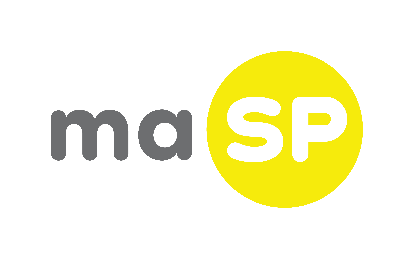 TERMIN24 MAJA 2022 r.24 MAJA 2022 r.24 MAJA 2022 r.24 MAJA 2022 r.24 MAJA 2022 r.24 MAJA 2022 r.24 MAJA 2022 r.24 MAJA 2022 r.24 MAJA 2022 r.24 MAJA 2022 r.24 MAJA 2022 r.Formularz zgłoszeniowy CZYTELNIE WYPEŁNIONY, BEZ SKREŚLEŃ I PODPISANY 
należy przesłać najpóźniej do dnia 17 maja 2022 r.Formularz zgłoszeniowy CZYTELNIE WYPEŁNIONY, BEZ SKREŚLEŃ I PODPISANY 
należy przesłać najpóźniej do dnia 17 maja 2022 r.Formularz zgłoszeniowy CZYTELNIE WYPEŁNIONY, BEZ SKREŚLEŃ I PODPISANY 
należy przesłać najpóźniej do dnia 17 maja 2022 r.Formularz zgłoszeniowy CZYTELNIE WYPEŁNIONY, BEZ SKREŚLEŃ I PODPISANY 
należy przesłać najpóźniej do dnia 17 maja 2022 r.Formularz zgłoszeniowy CZYTELNIE WYPEŁNIONY, BEZ SKREŚLEŃ I PODPISANY 
należy przesłać najpóźniej do dnia 17 maja 2022 r.Formularz zgłoszeniowy CZYTELNIE WYPEŁNIONY, BEZ SKREŚLEŃ I PODPISANY 
należy przesłać najpóźniej do dnia 17 maja 2022 r.Formularz zgłoszeniowy CZYTELNIE WYPEŁNIONY, BEZ SKREŚLEŃ I PODPISANY 
należy przesłać najpóźniej do dnia 17 maja 2022 r.Formularz zgłoszeniowy CZYTELNIE WYPEŁNIONY, BEZ SKREŚLEŃ I PODPISANY 
należy przesłać najpóźniej do dnia 17 maja 2022 r.Formularz zgłoszeniowy CZYTELNIE WYPEŁNIONY, BEZ SKREŚLEŃ I PODPISANY 
należy przesłać najpóźniej do dnia 17 maja 2022 r.Formularz zgłoszeniowy CZYTELNIE WYPEŁNIONY, BEZ SKREŚLEŃ I PODPISANY 
należy przesłać najpóźniej do dnia 17 maja 2022 r.Formularz zgłoszeniowy CZYTELNIE WYPEŁNIONY, BEZ SKREŚLEŃ I PODPISANY 
należy przesłać najpóźniej do dnia 17 maja 2022 r.Formularz zgłoszeniowy CZYTELNIE WYPEŁNIONY, BEZ SKREŚLEŃ I PODPISANY 
należy przesłać najpóźniej do dnia 17 maja 2022 r.Formularz zgłoszeniowy CZYTELNIE WYPEŁNIONY, BEZ SKREŚLEŃ I PODPISANY 
należy przesłać najpóźniej do dnia 17 maja 2022 r.Formularz zgłoszeniowy CZYTELNIE WYPEŁNIONY, BEZ SKREŚLEŃ I PODPISANY 
należy przesłać najpóźniej do dnia 17 maja 2022 r.Formularz zgłoszeniowy należy przesłać e-mailem WYŁĄCZNIE na adres: szkolenia@mcps.com.pl (decyduje kolejność zgłoszeń). 
Kontakt: Biuro Szkoleń Kadr Pomocy Społecznej tel. (22) 376 85 57Formularz zgłoszeniowy należy przesłać e-mailem WYŁĄCZNIE na adres: szkolenia@mcps.com.pl (decyduje kolejność zgłoszeń). 
Kontakt: Biuro Szkoleń Kadr Pomocy Społecznej tel. (22) 376 85 57Formularz zgłoszeniowy należy przesłać e-mailem WYŁĄCZNIE na adres: szkolenia@mcps.com.pl (decyduje kolejność zgłoszeń). 
Kontakt: Biuro Szkoleń Kadr Pomocy Społecznej tel. (22) 376 85 57Formularz zgłoszeniowy należy przesłać e-mailem WYŁĄCZNIE na adres: szkolenia@mcps.com.pl (decyduje kolejność zgłoszeń). 
Kontakt: Biuro Szkoleń Kadr Pomocy Społecznej tel. (22) 376 85 57Formularz zgłoszeniowy należy przesłać e-mailem WYŁĄCZNIE na adres: szkolenia@mcps.com.pl (decyduje kolejność zgłoszeń). 
Kontakt: Biuro Szkoleń Kadr Pomocy Społecznej tel. (22) 376 85 57Formularz zgłoszeniowy należy przesłać e-mailem WYŁĄCZNIE na adres: szkolenia@mcps.com.pl (decyduje kolejność zgłoszeń). 
Kontakt: Biuro Szkoleń Kadr Pomocy Społecznej tel. (22) 376 85 57Formularz zgłoszeniowy należy przesłać e-mailem WYŁĄCZNIE na adres: szkolenia@mcps.com.pl (decyduje kolejność zgłoszeń). 
Kontakt: Biuro Szkoleń Kadr Pomocy Społecznej tel. (22) 376 85 57Formularz zgłoszeniowy należy przesłać e-mailem WYŁĄCZNIE na adres: szkolenia@mcps.com.pl (decyduje kolejność zgłoszeń). 
Kontakt: Biuro Szkoleń Kadr Pomocy Społecznej tel. (22) 376 85 57Formularz zgłoszeniowy należy przesłać e-mailem WYŁĄCZNIE na adres: szkolenia@mcps.com.pl (decyduje kolejność zgłoszeń). 
Kontakt: Biuro Szkoleń Kadr Pomocy Społecznej tel. (22) 376 85 57Formularz zgłoszeniowy należy przesłać e-mailem WYŁĄCZNIE na adres: szkolenia@mcps.com.pl (decyduje kolejność zgłoszeń). 
Kontakt: Biuro Szkoleń Kadr Pomocy Społecznej tel. (22) 376 85 57Formularz zgłoszeniowy należy przesłać e-mailem WYŁĄCZNIE na adres: szkolenia@mcps.com.pl (decyduje kolejność zgłoszeń). 
Kontakt: Biuro Szkoleń Kadr Pomocy Społecznej tel. (22) 376 85 57Formularz zgłoszeniowy należy przesłać e-mailem WYŁĄCZNIE na adres: szkolenia@mcps.com.pl (decyduje kolejność zgłoszeń). 
Kontakt: Biuro Szkoleń Kadr Pomocy Społecznej tel. (22) 376 85 57Formularz zgłoszeniowy należy przesłać e-mailem WYŁĄCZNIE na adres: szkolenia@mcps.com.pl (decyduje kolejność zgłoszeń). 
Kontakt: Biuro Szkoleń Kadr Pomocy Społecznej tel. (22) 376 85 57Formularz zgłoszeniowy należy przesłać e-mailem WYŁĄCZNIE na adres: szkolenia@mcps.com.pl (decyduje kolejność zgłoszeń). 
Kontakt: Biuro Szkoleń Kadr Pomocy Społecznej tel. (22) 376 85 57DANE PODMIOTU KIERUJĄCEGO UCZESTNIKA NA SEMINARIUMDANE PODMIOTU KIERUJĄCEGO UCZESTNIKA NA SEMINARIUMDANE PODMIOTU KIERUJĄCEGO UCZESTNIKA NA SEMINARIUMDANE PODMIOTU KIERUJĄCEGO UCZESTNIKA NA SEMINARIUMDANE PODMIOTU KIERUJĄCEGO UCZESTNIKA NA SEMINARIUMDANE PODMIOTU KIERUJĄCEGO UCZESTNIKA NA SEMINARIUMDANE PODMIOTU KIERUJĄCEGO UCZESTNIKA NA SEMINARIUMDANE PODMIOTU KIERUJĄCEGO UCZESTNIKA NA SEMINARIUMDANE PODMIOTU KIERUJĄCEGO UCZESTNIKA NA SEMINARIUMDANE PODMIOTU KIERUJĄCEGO UCZESTNIKA NA SEMINARIUMDANE PODMIOTU KIERUJĄCEGO UCZESTNIKA NA SEMINARIUMDANE PODMIOTU KIERUJĄCEGO UCZESTNIKA NA SEMINARIUMDANE PODMIOTU KIERUJĄCEGO UCZESTNIKA NA SEMINARIUMDANE PODMIOTU KIERUJĄCEGO UCZESTNIKA NA SEMINARIUMNAZWA PODMIOTUNAZWA PODMIOTUPOWIATPOWIATMIEJSCOWOŚĆMIEJSCOWOŚĆULICAULICANR BUDYNKUNR BUDYNKUKOD POCZTOWYKOD POCZTOWY-NR TELEFONUNR TELEFONUADRES E-MAIL PODMIOTUADRES E-MAIL PODMIOTUDANE UCZESTNIKA SEMINARIUMDANE UCZESTNIKA SEMINARIUMDANE UCZESTNIKA SEMINARIUMDANE UCZESTNIKA SEMINARIUMDANE UCZESTNIKA SEMINARIUMDANE UCZESTNIKA SEMINARIUMDANE UCZESTNIKA SEMINARIUMDANE UCZESTNIKA SEMINARIUMDANE UCZESTNIKA SEMINARIUMDANE UCZESTNIKA SEMINARIUMDANE UCZESTNIKA SEMINARIUMDANE UCZESTNIKA SEMINARIUMDANE UCZESTNIKA SEMINARIUMDANE UCZESTNIKA SEMINARIUMIMIĘI NAZWISKOIMIĘI NAZWISKONR TELEFONUNR TELEFONUSTANOWISKOINDYWIDUALNY ADRES E-MAIL UCZESTNIKA, NIEZBĘDNY DO ZALOGOWANIA NA SEMINARIUMINDYWIDUALNY ADRES E-MAIL UCZESTNIKA, NIEZBĘDNY DO ZALOGOWANIA NA SEMINARIUMINDYWIDUALNY ADRES E-MAIL UCZESTNIKA, NIEZBĘDNY DO ZALOGOWANIA NA SEMINARIUMINDYWIDUALNY ADRES E-MAIL UCZESTNIKA, NIEZBĘDNY DO ZALOGOWANIA NA SEMINARIUMINDYWIDUALNY ADRES E-MAIL UCZESTNIKA, NIEZBĘDNY DO ZALOGOWANIA NA SEMINARIUMINDYWIDUALNY ADRES E-MAIL UCZESTNIKA, NIEZBĘDNY DO ZALOGOWANIA NA SEMINARIUMOświadczam, że zostałam(em) poinformowana(y), że  seminarium  jest finansowane ze środków własnych Samorządu Województwa MazowieckiegoOświadczam, że zostałam(em) poinformowana(y), że  seminarium  jest finansowane ze środków własnych Samorządu Województwa MazowieckiegoOświadczam, że zostałam(em) poinformowana(y), że  seminarium  jest finansowane ze środków własnych Samorządu Województwa MazowieckiegoOświadczam, że zostałam(em) poinformowana(y), że  seminarium  jest finansowane ze środków własnych Samorządu Województwa MazowieckiegoOświadczam, że zostałam(em) poinformowana(y), że  seminarium  jest finansowane ze środków własnych Samorządu Województwa MazowieckiegoOświadczam, że zostałam(em) poinformowana(y), że  seminarium  jest finansowane ze środków własnych Samorządu Województwa MazowieckiegoOświadczam, że zostałam(em) poinformowana(y), że  seminarium  jest finansowane ze środków własnych Samorządu Województwa MazowieckiegoOświadczam, że zostałam(em) poinformowana(y), że  seminarium  jest finansowane ze środków własnych Samorządu Województwa MazowieckiegoOświadczam, że zostałam(em) poinformowana(y), że  seminarium  jest finansowane ze środków własnych Samorządu Województwa MazowieckiegoOświadczam, że zostałam(em) poinformowana(y), że  seminarium  jest finansowane ze środków własnych Samorządu Województwa MazowieckiegoOświadczam, że zostałam(em) poinformowana(y), że  seminarium  jest finansowane ze środków własnych Samorządu Województwa MazowieckiegoOświadczam, że zostałam(em) poinformowana(y), że  seminarium  jest finansowane ze środków własnych Samorządu Województwa MazowieckiegoOświadczam, że zostałam(em) poinformowana(y), że  seminarium  jest finansowane ze środków własnych Samorządu Województwa Mazowieckiego□ TAKOświadczam, że zostałam(em) poinformowana(y), że  seminarium  jest finansowane ze środków własnych Samorządu Województwa MazowieckiegoOświadczam, że zostałam(em) poinformowana(y), że  seminarium  jest finansowane ze środków własnych Samorządu Województwa MazowieckiegoOświadczam, że zostałam(em) poinformowana(y), że  seminarium  jest finansowane ze środków własnych Samorządu Województwa MazowieckiegoOświadczam, że zostałam(em) poinformowana(y), że  seminarium  jest finansowane ze środków własnych Samorządu Województwa MazowieckiegoOświadczam, że zostałam(em) poinformowana(y), że  seminarium  jest finansowane ze środków własnych Samorządu Województwa MazowieckiegoOświadczam, że zostałam(em) poinformowana(y), że  seminarium  jest finansowane ze środków własnych Samorządu Województwa MazowieckiegoOświadczam, że zostałam(em) poinformowana(y), że  seminarium  jest finansowane ze środków własnych Samorządu Województwa MazowieckiegoOświadczam, że zostałam(em) poinformowana(y), że  seminarium  jest finansowane ze środków własnych Samorządu Województwa MazowieckiegoOświadczam, że zostałam(em) poinformowana(y), że  seminarium  jest finansowane ze środków własnych Samorządu Województwa MazowieckiegoOświadczam, że zostałam(em) poinformowana(y), że  seminarium  jest finansowane ze środków własnych Samorządu Województwa MazowieckiegoOświadczam, że zostałam(em) poinformowana(y), że  seminarium  jest finansowane ze środków własnych Samorządu Województwa MazowieckiegoOświadczam, że zostałam(em) poinformowana(y), że  seminarium  jest finansowane ze środków własnych Samorządu Województwa MazowieckiegoOświadczam, że zostałam(em) poinformowana(y), że  seminarium  jest finansowane ze środków własnych Samorządu Województwa Mazowieckiego□ NIEWyrażam zgodę, na przetwarzanie moich danych osobowych oraz na wykorzystanie wizerunku w celu udziału w wydarzeniu (szkolenie, seminarium) realizowanych przez Mazowieckie Centrum Polityki SpołecznejWyrażam zgodę, na przetwarzanie moich danych osobowych oraz na wykorzystanie wizerunku w celu udziału w wydarzeniu (szkolenie, seminarium) realizowanych przez Mazowieckie Centrum Polityki SpołecznejWyrażam zgodę, na przetwarzanie moich danych osobowych oraz na wykorzystanie wizerunku w celu udziału w wydarzeniu (szkolenie, seminarium) realizowanych przez Mazowieckie Centrum Polityki SpołecznejWyrażam zgodę, na przetwarzanie moich danych osobowych oraz na wykorzystanie wizerunku w celu udziału w wydarzeniu (szkolenie, seminarium) realizowanych przez Mazowieckie Centrum Polityki SpołecznejWyrażam zgodę, na przetwarzanie moich danych osobowych oraz na wykorzystanie wizerunku w celu udziału w wydarzeniu (szkolenie, seminarium) realizowanych przez Mazowieckie Centrum Polityki SpołecznejWyrażam zgodę, na przetwarzanie moich danych osobowych oraz na wykorzystanie wizerunku w celu udziału w wydarzeniu (szkolenie, seminarium) realizowanych przez Mazowieckie Centrum Polityki SpołecznejWyrażam zgodę, na przetwarzanie moich danych osobowych oraz na wykorzystanie wizerunku w celu udziału w wydarzeniu (szkolenie, seminarium) realizowanych przez Mazowieckie Centrum Polityki SpołecznejWyrażam zgodę, na przetwarzanie moich danych osobowych oraz na wykorzystanie wizerunku w celu udziału w wydarzeniu (szkolenie, seminarium) realizowanych przez Mazowieckie Centrum Polityki SpołecznejWyrażam zgodę, na przetwarzanie moich danych osobowych oraz na wykorzystanie wizerunku w celu udziału w wydarzeniu (szkolenie, seminarium) realizowanych przez Mazowieckie Centrum Polityki SpołecznejWyrażam zgodę, na przetwarzanie moich danych osobowych oraz na wykorzystanie wizerunku w celu udziału w wydarzeniu (szkolenie, seminarium) realizowanych przez Mazowieckie Centrum Polityki SpołecznejWyrażam zgodę, na przetwarzanie moich danych osobowych oraz na wykorzystanie wizerunku w celu udziału w wydarzeniu (szkolenie, seminarium) realizowanych przez Mazowieckie Centrum Polityki SpołecznejWyrażam zgodę, na przetwarzanie moich danych osobowych oraz na wykorzystanie wizerunku w celu udziału w wydarzeniu (szkolenie, seminarium) realizowanych przez Mazowieckie Centrum Polityki SpołecznejWyrażam zgodę, na przetwarzanie moich danych osobowych oraz na wykorzystanie wizerunku w celu udziału w wydarzeniu (szkolenie, seminarium) realizowanych przez Mazowieckie Centrum Polityki Społecznej□ TAKWyrażam zgodę, na przetwarzanie moich danych osobowych oraz na wykorzystanie wizerunku w celu udziału w wydarzeniu (szkolenie, seminarium) realizowanych przez Mazowieckie Centrum Polityki SpołecznejWyrażam zgodę, na przetwarzanie moich danych osobowych oraz na wykorzystanie wizerunku w celu udziału w wydarzeniu (szkolenie, seminarium) realizowanych przez Mazowieckie Centrum Polityki SpołecznejWyrażam zgodę, na przetwarzanie moich danych osobowych oraz na wykorzystanie wizerunku w celu udziału w wydarzeniu (szkolenie, seminarium) realizowanych przez Mazowieckie Centrum Polityki SpołecznejWyrażam zgodę, na przetwarzanie moich danych osobowych oraz na wykorzystanie wizerunku w celu udziału w wydarzeniu (szkolenie, seminarium) realizowanych przez Mazowieckie Centrum Polityki SpołecznejWyrażam zgodę, na przetwarzanie moich danych osobowych oraz na wykorzystanie wizerunku w celu udziału w wydarzeniu (szkolenie, seminarium) realizowanych przez Mazowieckie Centrum Polityki SpołecznejWyrażam zgodę, na przetwarzanie moich danych osobowych oraz na wykorzystanie wizerunku w celu udziału w wydarzeniu (szkolenie, seminarium) realizowanych przez Mazowieckie Centrum Polityki SpołecznejWyrażam zgodę, na przetwarzanie moich danych osobowych oraz na wykorzystanie wizerunku w celu udziału w wydarzeniu (szkolenie, seminarium) realizowanych przez Mazowieckie Centrum Polityki SpołecznejWyrażam zgodę, na przetwarzanie moich danych osobowych oraz na wykorzystanie wizerunku w celu udziału w wydarzeniu (szkolenie, seminarium) realizowanych przez Mazowieckie Centrum Polityki SpołecznejWyrażam zgodę, na przetwarzanie moich danych osobowych oraz na wykorzystanie wizerunku w celu udziału w wydarzeniu (szkolenie, seminarium) realizowanych przez Mazowieckie Centrum Polityki SpołecznejWyrażam zgodę, na przetwarzanie moich danych osobowych oraz na wykorzystanie wizerunku w celu udziału w wydarzeniu (szkolenie, seminarium) realizowanych przez Mazowieckie Centrum Polityki SpołecznejWyrażam zgodę, na przetwarzanie moich danych osobowych oraz na wykorzystanie wizerunku w celu udziału w wydarzeniu (szkolenie, seminarium) realizowanych przez Mazowieckie Centrum Polityki SpołecznejWyrażam zgodę, na przetwarzanie moich danych osobowych oraz na wykorzystanie wizerunku w celu udziału w wydarzeniu (szkolenie, seminarium) realizowanych przez Mazowieckie Centrum Polityki SpołecznejWyrażam zgodę, na przetwarzanie moich danych osobowych oraz na wykorzystanie wizerunku w celu udziału w wydarzeniu (szkolenie, seminarium) realizowanych przez Mazowieckie Centrum Polityki Społecznej□ NIEPodanie WSZYSTKICH danych zawartych w formularzu zgłoszeniowym oraz wyrażenie WSZYSTKICH zgód jest warunkiem koniecznym do wzięcia udziału w wydarzeniu.Podanie WSZYSTKICH danych zawartych w formularzu zgłoszeniowym oraz wyrażenie WSZYSTKICH zgód jest warunkiem koniecznym do wzięcia udziału w wydarzeniu.Podanie WSZYSTKICH danych zawartych w formularzu zgłoszeniowym oraz wyrażenie WSZYSTKICH zgód jest warunkiem koniecznym do wzięcia udziału w wydarzeniu.Podanie WSZYSTKICH danych zawartych w formularzu zgłoszeniowym oraz wyrażenie WSZYSTKICH zgód jest warunkiem koniecznym do wzięcia udziału w wydarzeniu.Podanie WSZYSTKICH danych zawartych w formularzu zgłoszeniowym oraz wyrażenie WSZYSTKICH zgód jest warunkiem koniecznym do wzięcia udziału w wydarzeniu.Podanie WSZYSTKICH danych zawartych w formularzu zgłoszeniowym oraz wyrażenie WSZYSTKICH zgód jest warunkiem koniecznym do wzięcia udziału w wydarzeniu.Podanie WSZYSTKICH danych zawartych w formularzu zgłoszeniowym oraz wyrażenie WSZYSTKICH zgód jest warunkiem koniecznym do wzięcia udziału w wydarzeniu.Podanie WSZYSTKICH danych zawartych w formularzu zgłoszeniowym oraz wyrażenie WSZYSTKICH zgód jest warunkiem koniecznym do wzięcia udziału w wydarzeniu.Podanie WSZYSTKICH danych zawartych w formularzu zgłoszeniowym oraz wyrażenie WSZYSTKICH zgód jest warunkiem koniecznym do wzięcia udziału w wydarzeniu.Podanie WSZYSTKICH danych zawartych w formularzu zgłoszeniowym oraz wyrażenie WSZYSTKICH zgód jest warunkiem koniecznym do wzięcia udziału w wydarzeniu.Podanie WSZYSTKICH danych zawartych w formularzu zgłoszeniowym oraz wyrażenie WSZYSTKICH zgód jest warunkiem koniecznym do wzięcia udziału w wydarzeniu.Podanie WSZYSTKICH danych zawartych w formularzu zgłoszeniowym oraz wyrażenie WSZYSTKICH zgód jest warunkiem koniecznym do wzięcia udziału w wydarzeniu.Podanie WSZYSTKICH danych zawartych w formularzu zgłoszeniowym oraz wyrażenie WSZYSTKICH zgód jest warunkiem koniecznym do wzięcia udziału w wydarzeniu.Podanie WSZYSTKICH danych zawartych w formularzu zgłoszeniowym oraz wyrażenie WSZYSTKICH zgód jest warunkiem koniecznym do wzięcia udziału w wydarzeniu.DANE PODMIOTU KIERUJĄCEGO UCZESTNIKA NA SZKOLENIEDANE PODMIOTU KIERUJĄCEGO UCZESTNIKA NA SEMINARIUM ON-LINE Data i miejscowość  Czytelny podpis uczestnikaData i miejscowość                Podpis i pieczątka przełożonego 